Πρόσληψη Αποφοίτων Ζωικής ΠαραγωγήςΕισερχόμενα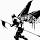 Καλησπέρα σας, Σε συνέχεια της τηλεφωνικής μας επικοινωνίας σας αποστέλλω τα στοιχεία της επιχείρησης μου.Ενδιαφερόμαστε για άμεση πρόσληψη σε Pet Shop (οικογενειακή επιχείρηση) για 8ωρη εργασία αποφοίτων ζωικής παραγωγής. Pet Shop: Pet AddictionTηλ επικοινωνίας: 6983513729Περιοχή: ΑττικήΣας ευχαριστώ πολύ!